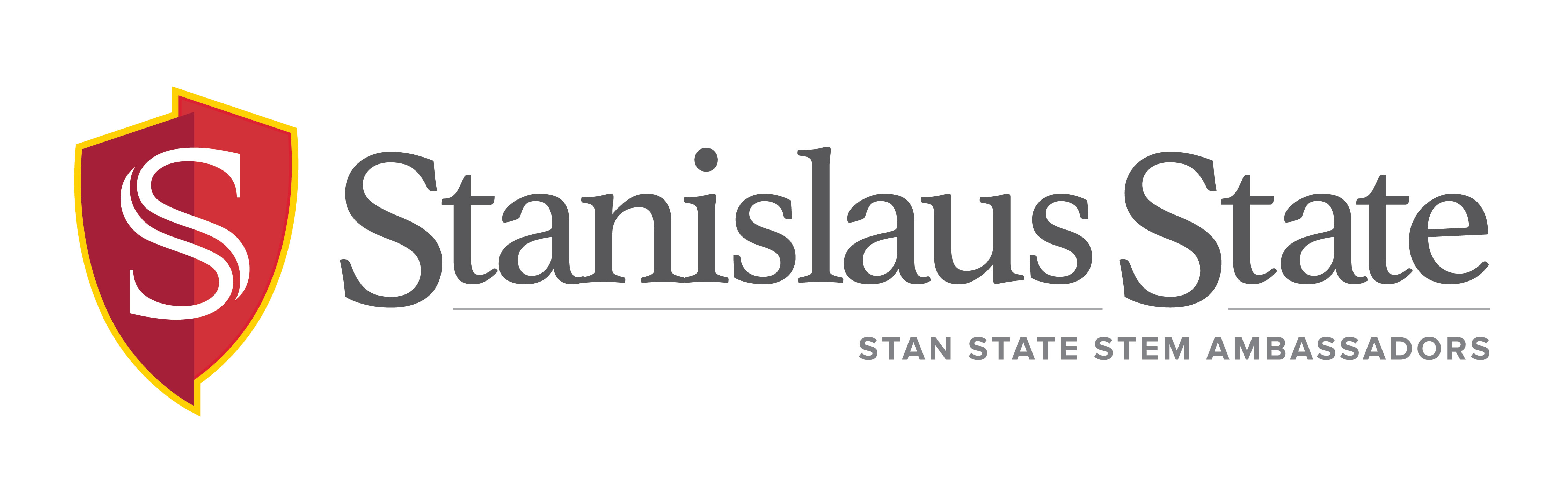 Thank you for your interest in becoming a Stan State STEM Ambassador!Risk Management Requirements for Stan State STEM Ambassadors The following requirements must be completed prior to volunteering:•Must complete the Volunteer Identification Form (https://www.csustan.edu/hr/volunteers)•Must complete a California State University, Stanislaus- General Activity Release of Liability, Promise not to Sue, Assumptions of Risk and Agreement of Pay Claims (https://www.csustan.edu/safety-risk-management/documents-forms)•Complete the Protection of Minors Online Training (http://website.praesidiuminc.com/EnrollNow) Stan State STEM Leaders and Teacher Ambassadors are also required to complete the following:•Fingerprints Students must be fingerprinted at the University Public Safety Office before entering any k-12 school or may be required by other agency sites. Obtaining fingerprints through the University Public Safety office is valid for five years.  Therefore, if you have not been fingerprinted on campus within the past five years, you need get your prints done as soon as possible. Once your fingerprints have been taken, it can take up to 10 days to get the results.  You don’t have to pay for these, our department will cover the cost.             Public Safety Fingerprinting Hours:             Monday – Friday:  8:00 am to 6:30 pmPlease Note: If you are unable to meet the Livescan clearance requirement, you may not be able to volunteer. •Tuberculosis (TB) Test: Students must also obtain a TB test before working with k-12 students. You will need to go to the University Health Center. This test is free of charge. Students MUST return at least 48 hours and not later than 72 hours after the test is placed for reading, to avoid having to retake the test.  TB tests are good for three years.Health Center Hours for TB Testing: Monday, Tuesday, and Wednesday: 8:30 am to 11:15am and 1pm to 4:15 pm             Thursday: NO TESTING             Friday: 9:30 am to 11:15am and 1pm to 4:15 pmPlease Note: There is no testing done on Thursdays have been taken; it can take up to 10 days to get the results.	Signature of Applicant: ________________________                   Date:_______________ Student ID:Position you are applying for:Position you are applying for:Stan State STEM Ambassador                   Stan State STEM Teacher AmbassadorStan State STEM Leader AmbassadorSemester:         Year: 	Stan State STEM Ambassador ApplicationPERSONAL INFORMATIONPERSONAL INFORMATIONPERSONAL INFORMATIONPERSONAL INFORMATIONPERSONAL INFORMATIONName:                                  Last                                                     First                                                       MiddleName:                                  Last                                                     First                                                       MiddleName:                                  Last                                                     First                                                       MiddleName:                                  Last                                                     First                                                       MiddleName:                                  Last                                                     First                                                       MiddleAddress:                               Street/Apt #                                                   City, State and ZipAddress:                               Street/Apt #                                                   City, State and ZipAddress:                               Street/Apt #                                                   City, State and ZipAddress:                               Street/Apt #                                                   City, State and ZipAddress:                               Street/Apt #                                                   City, State and ZipPhone Number:Phone Number:Phone Number:Email:Email:EMERGENCY CONTACTEMERGENCY CONTACTEMERGENCY CONTACTEMERGENCY CONTACTEMERGENCY CONTACTName:Name:Name:Name:Name:Phone Number: Phone Number: Relation:Relation:Relation:SCHOOL INFORMATIONSCHOOL INFORMATIONSCHOOL INFORMATIONSCHOOL INFORMATIONSCHOOL INFORMATIONAre you 18 years of age or older?Yes                             No   Are you 18 years of age or older?Yes                             No   Major:Major:Major:Are you 18 years of age or older?Yes                             No   Are you 18 years of age or older?Yes                             No   Earned Degree: Earned Degree: Earned Degree: Please select one:Freshmen  ……………..Sophomore  …………...Junior  ………………….Senior ………………….Post-bachelors/Grad…..  COURSEWORK RELATED TO SCIENCESCOURSEWORK RELATED TO SCIENCESCOURSEWORK RELATED TO SCIENCESCOURSEWORK RELATED TO SCIENCESPlease select one:Freshmen  ……………..Sophomore  …………...Junior  ………………….Senior ………………….Post-bachelors/Grad…..  Course Name:Course Name:Course Name:Semester Taken:Please select one:Freshmen  ……………..Sophomore  …………...Junior  ………………….Senior ………………….Post-bachelors/Grad…..  Please select one:Freshmen  ……………..Sophomore  …………...Junior  ………………….Senior ………………….Post-bachelors/Grad…..  Please select one:Freshmen  ……………..Sophomore  …………...Junior  ………………….Senior ………………….Post-bachelors/Grad…..  Please select one:Freshmen  ……………..Sophomore  …………...Junior  ………………….Senior ………………….Post-bachelors/Grad…..  Please select one:Freshmen  ……………..Sophomore  …………...Junior  ………………….Senior ………………….Post-bachelors/Grad…..  Please select one:Freshmen  ……………..Sophomore  …………...Junior  ………………….Senior ………………….Post-bachelors/Grad…..  Please select one:Freshmen  ……………..Sophomore  …………...Junior  ………………….Senior ………………….Post-bachelors/Grad…..  BRIEFLY OUTLINE WHY YOU WANT TO BECOME A STEM AMBASSADORBRIEFLY OUTLINE WHY YOU WANT TO BECOME A STEM AMBASSADORBRIEFLY OUTLINE WHY YOU WANT TO BECOME A STEM AMBASSADORBRIEFLY OUTLINE WHY YOU WANT TO BECOME A STEM AMBASSADORBRIEFLY OUTLINE WHY YOU WANT TO BECOME A STEM AMBASSADORLIST ANY SPECIAL SKILLS AND/OR TRAINING RELEVANT TO THE POSITIONLIST ANY SPECIAL SKILLS AND/OR TRAINING RELEVANT TO THE POSITIONLIST ANY SPECIAL SKILLS AND/OR TRAINING RELEVANT TO THE POSITIONLIST ANY SPECIAL SKILLS AND/OR TRAINING RELEVANT TO THE POSITIONLIST ANY SPECIAL SKILLS AND/OR TRAINING RELEVANT TO THE POSITIONWORK/VOLUNTEER EXPERIENCEWORK/VOLUNTEER EXPERIENCEWORK/VOLUNTEER EXPERIENCECompany Name: Telephone: Dates Worked /Volunteered:Address: Name of SupervisorReason for Leaving:Job Title and Duties:Job Title and Duties:Job Title and Duties:Company Name:Telephone:Dates Worked /VolunteeredAddress: Name of Supervisor:Reason for Leaving:Job Title and Duties:Job Title and Duties:Job Title and Duties: